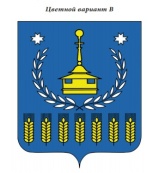 СОВЕТ ДЕПУТАТОВМУНИЦИПАЛЬНОГО ОБРАЗОВАНИЯ«МУНИЦИПАОТНЫЙ ОКРУГВОТКИНСКИЙ РАЙОН»УДМУРСТКОЙ РЕСПУБЛИКИ«УДМУРТ ЭЛЬКУНЫСЬ ВОТКА ЁРОС МУНИЦИПАЛ ОКРУГ»МУНИЦИПАЛ КЫЛДЫТЭТЫСЬДЕПУТАТЪЁСЛЭН КЕНЕШСЫРЕШЕНИЕ«23» июня 2022 года                                                                                                         № 277    г. ВоткинскОб утверждении Положения  о порядке и размерах возмещения расходов, связанных со служебными командировками лиц, замещающих муниципальные должности в органах местного самоуправления муниципального образования «Муниципальный округ Воткинский район Удмуртской Республики»В соответствии с Трудовым кодексом Российской Федерации, Постановлением Правительства Российской Федерации от 13 октября 2008 года № 749 «Об особенностях направления работников в служебные командировки», Постановлением Правительства Российской Федерации от 25.12.2005г. № 812 «О размере и порядке выплаты суточных в иностранной валюте и надбавки к суточным в иностранной валюте при служебных командировках на территорию иностранных государств работников, заключивших трудовой договор о работе в Федеральных государственных органах, работников государственных внебюджетных фондов Российской Федерации, федеральных государственных учреждений», Постановлением Правительства Российской Федерации от 14.05.2022г. № 877 «Об отдельных вопросах обеспечения гарантий, связанных с командированием на территории Донецкой народной Республики и Луганской народной Республики Федеральных государственных гражданских служащих и отдельных категорий работников», Уставом муниципального образования «Муниципальный округ Воткинский район Удмуртской Республики», Совет депутатов муниципального образования «Муниципальный округ Воткинский район Удмуртской Республики» РЕШАЕТ:1.Утвердить прилагаемое Положение о порядке и размерах возмещения расходов, связанных со служебными командировками лиц, замещающих муниципальные должности в органах местного самоуправления муниципального образования «Муниципальный округ Воткинский район Удмуртской Республики». 2.Признать утратившими силу:- решение Совета депутатов муниципального образования «Воткинский район» от 18.06.2010г. № 373 «Об утверждении Положения «О пенсионном обеспечении лица, замещающего муниципальную должность в муниципальном образовании «Воткинский район»;- решение Совета депутатов муниципального образования «Воткинский район» от 29.03.2012г. № 28 «О несении изменений в Положение «О пенсионном обеспечении лица, замещающего муниципальную должность в муниципальном образовании «Воткинский район», утвержденное решением Совета депутатов муниципального образования «Воткинский район» от 18.06.2010г. № 373;- решение Совета депутатов муниципального образования «Воткинский район» от 19.06.2013г. № 115 «О несении изменений в Положение «О пенсионном обеспечении лица, замещающего муниципальную должность в муниципальном образовании «Воткинский район», утвержденное решением Совета депутатов муниципального образования «Воткинский район» от 18.06.2010г. № 373;-решение Совета депутатов муниципального образования «Воткинский район» от 18.04.2017г. № 51 «О порядке и условиях командирования выборных должностных лиц органов местного самоуправления муниципального образования «Воткинский район», осуществляющих свои полномочия на постоянной основе.3. Разместить настоящее решение на официальном сайте муниципального образования «Муниципальный округ Воткинский район Удмуртской Республики» в информационно-телекоммуникационной сети «Интернет» и опубликовать в средстве массовой информации «Вестник правовых актов муниципального образования «Воткинский район».Председатель Совета депутатов                                                                 М.В. ЯркоИ.о. Главы муниципального образования                                                 В.В. Шумковг. Воткинск«23» июня 2022 года№277Приложение к								решению Совета депутатов								муниципального образования                                                                                 «Муниципальный округ Воткинский район Удмуртской Республики» 								от  «23» июня 2022 года № 277ПОЛОЖЕНИЕо порядке и размерах возмещения расходов, связанных со служебными командировками лиц, замещающих муниципальные должности в органах местного самоуправления муниципального образования «Муниципальный округ Воткинский район Удмуртской Республики» (далее- Положение) 1. Настоящее Положение определяет особенности порядка направления лиц, замещающих муниципальные должности в органах местного самоуправления муниципального образования "Муниципальный округ Воткинский район Удмуртской Республики" и осуществляющим свои полномочия на постоянное основе (далее – лица, замещающие муниципальные должности) в служебные командировки на определенный срок для выполнения служебного задания (вне постоянного места прохождения службы) (далее - командировки) как на территории Российской Федерации, так и на территории иностранных государств.2.Основанием для принятия решения о направлении лиц, замещающих муниципальные должности в служебную командировку являются официальные документы (письмо, приглашение, вызов, решение об участии, телефонограмма и др.). Председатель Совета депутатов муниципального образования «Муниципальный округ Воткинский район Удмуртской Республики» (далее- Председатель Совета депутатов, Совет депутатов) направляется в служебную командировку по распоряжению Совета депутатов муниципального образования «Муниципальный округ Воткинский район Удмуртской Республики» подписанного заместителем Председателя Совета депутатов.Глава муниципального образования «Муниципальный округ Воткинский район Удмуртской Республики», Председатель контрольно-счетного органа муниципального образования «Муниципальный округ Воткинский район Удмуртской Республики» (далее по тексту- Глава муниципального образования, Председатель контрольно-счетного органа) по распоряжению Совета депутатов, подписанного Председателем Совета депутатов..2. Срок служебной командировки лица, замещающего муниципальную должность определяется официальными документами (письмами, приглашениями, вызовами, решениями об участии, телефонограммами и др.) с учетом времени проезда в место командирования и обратно.3. Днем выезда в служебную командировку считается день отправления поезда, самолета, автобуса или другого транспортного средства от постоянного места работы лица, замещающего муниципальную должность, а днем приезда из служебной командировки - день прибытия указанного транспортного средства в постоянное место работы лица, замещающего муниципальную должность.При отправлении транспортного средства до 24 часов включительно днем выезда в служебную командировку считаются текущие сутки, а с 00 часов и позднее - последующие сутки.Если станция, пристань, аэропорт находятся за границей населенного пункта, учитывается время, необходимое для проезда до станции, пристани, аэропорта. Аналогично определяется день приезда лица, замещающего муниципальную должность в постоянное место работы.4. Срок пребывания лица, замещающего муниципальную должность в служебной командировке (дата приезда в место командирования и дата выезда из него) определяется по проездным документам (билетам), представляемым им в орган местного самоуправления муниципального образования «Муниципальный округ Воткинский район Удмуртской Республики» по возвращении из служебной командировки.При отсутствии проездных документов (билетов) фактический срок пребывания лица, замещающего муниципальную должность в служебной командировке определяется в соответствии с приказом Министерства финансов Российской Федерации от 10 марта 2015 года N 33н "Об утверждении перечня документов, подтверждающих фактический срок пребывания федерального государственного гражданского служащего в служебной командировке при отсутствии проездных документов (билетов)".При направлении лица, замещающего муниципальную должность в служебную командировку ему может быть выдано командировочное удостоверение, в котором он проставляет отметки, подтверждающие срок пребывания в служебной командировке (дата приезда в пункт (пункты) назначения и дата выезда из него (из них).5. При направлении лица, замещающего муниципальную должность в служебную командировку ему гарантируются сохранение должности и денежного содержания (среднего заработка), а также возмещаются:а) расходы по проезду к месту командирования и обратно - к постоянному месту работы;б) расходы по проезду из одного населенного пункта в другой, если лицо, замещающее муниципальную должность командирован в несколько государственных органов, органов местного самоуправления или организаций, расположенных в разных населенных пунктах;в) расходы по бронированию и найму жилого помещения;г) дополнительные расходы, связанные с проживанием вне постоянного места жительства (суточные);д) иные расходы, связанные со служебной командировкой. 6. Денежное содержание (средний заработок) за период нахождения лица, замещающего муниципальную должность в служебной командировке сохраняется за все рабочие дни по режиму работы, установленному в их постоянном месте работы.7. При направлении лица, замещающего муниципальную должность в служебную командировку на территорию иностранного государства ему дополнительно возмещаются:а) расходы на оформление заграничного паспорта, визы и других выездных документов;б) обязательные консульские и аэродромные сборы;в) сборы за право въезда или транзита автомобильного транспорта;г) расходы на оформление обязательной медицинской страховки;д) иные обязательные платежи и сборы.8. В случае временной нетрудоспособности командированного лица, замещающего муниципальную должность, удостоверенной в установленном законодательством Российской Федерации порядке, ему возмещаются расходы по найму жилого помещения (кроме случаев, когда командированное лицо, замещающее муниципальную должность находится на стационарном лечении) и выплачиваются суточные в течение всего периода его временной нетрудоспособности.За период временной нетрудоспособности командированному лицу, замещающему муниципальную должность выплачивается пособие по временной нетрудоспособности в соответствии с законодательством Российской Федерации.9. Дополнительные расходы, связанные с проживанием вне постоянного места жительства (суточные), выплачиваются лицу, замещающему муниципальную должность за каждый день нахождения в служебной командировке, включая выходные и праздничные дни, а также дни нахождения в пути, в том числе за время вынужденной остановки в пути в размере 350 рублей, в городах Москве, Санкт-Петербурге, Нижнем Новгороде - 700 рублей.10. В случае командирования лица, замещающего муниципальную должность в такую местность, откуда он по условиям транспортного сообщения и характеру выполняемого служебного задания имеет возможность ежедневно возвращаться к постоянному месту жительства, суточные не выплачиваются.Если командированное лицо, замещающее муниципальную должность по окончании служебного дня остается в месте командирования, то расходы по найму жилого помещения (кроме случаев, когда направленному в служебную командировку лицу, замещающему муниципальную должность предоставляется бесплатное помещение) возмещаются в размере фактических расходов, подтвержденных соответствующими документами.При отсутствии подтверждающих документов расходы по найму жилого помещения возмещаются в размере 30 процентов установленной нормы суточных за каждый день нахождения в служебной командировке (исходя из фактического пребывания в месте командирования).Вопрос о целесообразности ежедневного возвращения лица, замещающего муниципальную должность из места командирования к постоянному месту жительства в каждом отдельном случае решается самостоятельно.11. Расходы по бронированию и найму жилого помещения возмещаются командированному лицу, замещающему муниципальную должность (кроме случаев, когда ему предоставляется бесплатное жилое помещение) по фактическим затратам, подтвержденным соответствующими документами- не более стоимости двухкомнатного номера.12. В случае если в населенном пункте отсутствует гостиница, лицо, замещающее муниципальную должность может нанять иное отдельное жилое помещение либо аналогичное жилое помещение в ближайшем населенном пункте. В этом случае лицу, замещающему муниципальную должность возмещаются транспортные расходы, связанные с проездом от места проживания до места командирования и обратно, а также расходы по найму отдельного жилого помещения.В случае вынужденной остановки в пути, командированному лицу, замещающему муниципальную должность возмещаются расходы по найму жилого помещения, подтвержденные соответствующими документами, в размерах, установленных настоящим Положением.13. Расходы по проезду лиц, замещающих муниципальную должности к месту командирования и обратно к постоянному месту работы (включая оплату услуг по оформлению проездных документов, предоставлению в поездах постельных принадлежностей), а также по проезду из одного населенного пункта в другой, если лицо, замещающее муниципальную должность командирован в несколько государственных органов, органов местного самоуправления или организаций, расположенных в разных населенных пунктах, воздушным, железнодорожным, водным и автомобильным (кроме такси) транспортом, возмещаются по фактическим затратам, подтвержденным проездными документами, по следующим нормам:- воздушным транспортом - по билету 1 класса;- морским и речным транспортом - по тарифам, устанавливаемым перевозчиком, но не выше стоимости проезда в каюте "люкс" с комплексным обслуживанием пассажиров;- железнодорожным транспортом - в вагоне повышенной комфортности, отнесенном к вагонам бизнес-класса, с двухместными купе категории "СВ" или в вагоне категории "С" с местами для сидения, соответствующими требованиям, предъявляемым к вагонам бизнес-класса;14. При использовании воздушного транспорта для проезда лица, замещающего муниципальную должность к месту командирования и (или) обратно - к постоянному месту работы - проездные документы (билеты) оформляются (приобретаются) только на рейсы российских авиакомпаний или авиакомпаний других государств - членов Евразийского экономического союза, за исключением случаев, когда указанные авиакомпании не осуществляют пассажирские перевозки к месту командирования лица, замещающего муниципальную должность либо когда оформление (приобретение) проездных документов (билетов) на рейсы этих авиакомпаний невозможно ввиду их отсутствия на весь срок командировки лица, замещающего муниципальную должность.15. При отсутствии проездных документов (билетов) или документов, выданных транспортными организациями и подтверждающих информацию, содержащуюся в проездных документах (билетах), оплата проезда не производится.16. По распоряжению органа местного самоуправления муниципального образования «Муниципальный округ Воткинский район Удмуртской Республики» при наличии обоснования лицу, замещающему муниципальную должность могут быть возмещены расходы по проезду к месту командирования и обратно к постоянному месту работы воздушным, железнодорожным, водным и автомобильным транспортом сверх норм, установленных настоящим Положением, в пределах средств, предусмотренных в бюджете муниципального образования "Муниципальный округ Воткинский район Удмуртской Республики" на содержание органа местного самоуправления.17. При направлении лица, замещающего муниципальную должность в служебную командировку за пределы территории Российской Федерации суточные выплачиваются в иностранной валюте или рублях в размерах, установленных постановлением Правительства Российской Федерации от 26.12.2005 N 812 "О размере и порядке выплаты суточных в иностранной валюте и надбавок к суточным в иностранной валюте при служебных командировках на территории иностранных государств работников, заключивших трудовой договор о работе в федеральных государственных органах, работников государственных внебюджетных фондов Российской Федерации, федеральных государственных учреждений".18. За время нахождения лица, замещающего муниципальную должность направляемого в служебную командировку за пределы территории Российской Федерации, в пути суточные выплачиваются:а) при проезде по территории Российской Федерации - в порядке и размерах, установленных для служебных командировок в город Москву;б) при проезде по территории иностранного государства - в порядке и размерах, установленных для служебных командировок на территории иностранных государств настоящим Положением.19. При следовании лица, замещающего муниципальную должность с территории Российской Федерации день пересечения государственной границы Российской Федерации включается в дни, за которые суточные выплачиваются в иностранной валюте или рублях, а при следовании на территорию Российской Федерации день пересечения государственной границы Российской Федерации включается в дни, за которые суточные выплачиваются в рублях.Даты пересечения государственной границы Российской Федерации при следовании с территории Российской Федерации и при следовании на территорию Российской Федерации определяются по отметкам пограничных постов в паспорте лица, замещающего муниципальную должность.При направлении лица, замещающего муниципальную должность в служебную командировку на территории двух или более иностранных государств суточные за день пересечения границы между государствами выплачиваются в иностранной валюте или рублях по нормам, установленным для государства, в которое направляется лицо, замещающее муниципальную должность.20. При направлении лица, замещающего муниципальную должность в служебную командировку на территории государств - участников Содружества Независимых Государств, с которыми заключены межправительственные соглашения, на основании которых в документах для въезда и выезда пограничными органами не делаются отметки о пересечении государственной границы, даты пересечения государственной границы Российской Федерации при следовании с территории Российской Федерации и при следовании на территорию Российской Федерации определяются по проездным документам (билетам).21. Лицу, замещающему муниципальную должность, выехавшему в служебную командировку на территорию иностранного государства и возвратившемуся на территорию Российской Федерации в тот же день, суточные в иностранной валюте или рублях выплачиваются в размере 50 процентов нормы расходов на выплату суточных, установленном постановлением Правительства Российской Федерации от 26 декабря 2005 г. N 812 "О размере и порядке выплаты суточных в иностранной валюте и надбавок к суточным в иностранной валюте при служебных командировках на территории иностранных государств работников, заключивших трудовой договор о работе в федеральных государственных органах, работников государственных внебюджетных фондов Российской Федерации, федеральных государственных учреждений".В случае если лицо, замещающее муниципальную должность, направленное в служебную командировку на территорию иностранного государства, в период служебной командировки обеспечивается иностранной валютой или рублями на личные расходы за счет принимающей стороны, направляющая сторона выплату суточных в иностранной валюте или рублях не производит. Если принимающая сторона не выплачивает лицу, замещающему муниципальную должность иностранную валюту или рубли на личные расходы, но предоставляет ему за свой счет питание, направляющая сторона выплачивает ему суточные в иностранной валюте или рублях в размере 30 процентов указанной нормы.22. Расходы по найму жилого помещения при направлении лиц, замещающих муниципальные должности в служебные командировки на территории иностранных государств возмещаются по фактическим затратам, подтвержденным соответствующими документами, но не превышающим предельные нормы возмещения расходов по найму жилого помещения при краткосрочных служебных командировках на территории иностранных государств, установленные постановлением Правительства Российской Федерации от 22.08.2020г. № 1267 «Об установлении предельных норм возмещения расходов по найму жилого помещения при служебных командировках на территории иностранных государств федеральных государственных гражданских служащих, работников, заключивших трудовой договор о работе в федеральных государственных органах, работников государственных внебюджетных фондов Российской Федерации, федеральных государственных учреждений и признании утратившими силу пункта 10 постановления Правительства Российской Федерации от 26 декабря 2005г. № 812».23. Расходы по проезду при направлении лица, замещающего муниципальную должность в служебную командировку на территории иностранных государств возмещаются им в том же порядке, что и при направлении в служебную командировку в пределах территории Российской Федерации.24. На лиц, замещающих муниципальные должности, находящихся в служебной командировке, распространяется режим служебного времени тех государственных органов, органов местного самоуправления или организаций, в которые они командированы. В случае если режим служебного времени в указанных государственных органах, органах местного самоуправления или организациях отличается от режима служебного времени органа местного самоуправления муниципального образования «Муниципальный округ Воткинский район», в котором лицо, замещающее муниципальную должность осуществляет свою деятельность, в сторону уменьшения дней отдыха, взамен дней отдыха, не использованных в период нахождения в служебной командировке, лицу, замещающему муниципальную должность предоставляются другие дни отдыха по возвращении из служебной командировки.Если лицо, замещающее муниципальную должность специально командировано для работы в выходные или нерабочие праздничные дни, компенсация за работу в эти дни производится в соответствии с законодательством Российской Федерации.25. При направлении лица, замещающего муниципальную должность в служебную командировку ему выдается денежный аванс на оплату расходов по проезду, по найму жилого помещения и дополнительных расходов, связанных с проживанием вне места постоянного жительства (суточные).26. По возвращении из служебной командировки лицо, замещающее муниципальную должность, обязано в течение трех рабочих дней представить в орган местного самоуправления муниципального образования «Муниципальный округ Воткинский район» авансовый отчет об израсходованных в связи со служебной командировкой суммах по установленной форме и произвести окончательный расчет по выданному ему перед отъездом в служебную командировку денежному авансу на командировочные расходы. К авансовому отчету прилагаются документы о найме жилого помещения, фактических расходах по проезду (включая оплату услуг по оформлению проездных документов, предоставлению в поездах постельных принадлежностей) и об иных связанных со служебной командировкой расходах.27. Расходы, размеры которых превышают размеры, установленные настоящим Положением, а также иные расходы, связанные со служебными командировками, возмещаются органом местного самоуправления за счет средств, предусмотренных в бюджете муниципального образования "Муниципальный округ Воткинский район Удмуртской Республики" на содержание органа местного самоуправления муниципального образования «Муниципальный округ Воткинский район Удмуртской Республики.